Deze lesbrief biedt handvatten bij de lessen en begeleiding (door mentor, coach, vakdocent).Waarom maken de leerlingen in het vierde leerjaar het regionale loopbaandossier?Het loopbaandossier is een onderdeel van de exameneisen van het vmbo en kan een hulpmiddel zijn voor de leerling om;zijn ontwikkeling in beeld te brengen (niet het totale proces maar de samenvatting/conclusie)) en hierop te reflecteren. Te reflecteren op het keuzeproces wat de leerling doorlopen heeft. zichzelf te presenteren/introduceren zodat hij beter in beeld is bij / gekend wordt op het mbo. een vervolg te geven aan de loopbaanbegeleiding op het mbo (die gestart is op het vmbo). Zo kan de leerling goed starten op het mbo omdat hij daar dan beter gekend wordt. Ook wordt op deze wijze een doorlopende ontwikkellijn voor LOB en een soepele overgang  voor alle vmbo leerlingen meer geborgd. Wat is het regionale loopbaandossier?In Intergrip (waar ook het DDD zit) zit de tool Grip Loopbaandossier. Het is een aparte module die de leerling bij het maken van het DDD moet aanvinken. Vanaf dat moment kan de leerling het hele schooljaar werken in het regionale loopbaandossier. Hij heeft dan steeds de meest actuele versie beschikbaar.Het regionale loopbaandossier bestaat uit 10 vragen. Met deze vragen wordt de leerling geholpen om terug te kijken op zijn ontwikkeling op het vmbo, hier een conclusie/samenvatting bij te formuleren en vooruit te kijken naar zijn volgende stap op het mbo. De leerling kan in het regionale loopbaandossier bij verschillende vragen ook iets van zichzelf laten zien met foto, film, geluid en pdf’s.  Denk hierbij bijvoorbeeld aan een foto en/of film tijdens het werken aan de keuzevakken, profieldelen, de snuffelstage, mbo-event, proefstuderen, van een (vrijwilligers-/vrijetijd-) activiteit, een product wat de leerling gemaakt heeft, feedback vanuit een stagebegeleider,. Hiermee wordt aangesloten bij de verschillende leer-/ en presentatiestijlen die leerlingen kunnen hebben. Het loopbaandossier is een ontwikkelingsgericht hulpmiddel, waarbij iedere ontwikkeling, die in beeld gebracht wordt, van waarde is. Voor een goede voortgang op het mbo is het belangrijk dat de vragen van het regionale loopbaandossier wel een beeld geven van zijn loopbaanontwikkeling  op het vo (niet het totale proces maar de samenvatting/conclusie), zijn keuzeproces en wat dit betekent voor de volgende stap naar het mbo. Uit de evaluaties blijkt dat de leerling tot een betere inhoud komt als hij goed begeleid wordt bij dit proces. Dit kan door bijvoorbeeld de vragen uit te leggen, voorbeelden te geven, een loopbaangesprek met de leerling te voeren, hem feedback, feed-up en feed forward te geven etc. Deze lesbrief kan je hierbij ondersteunen.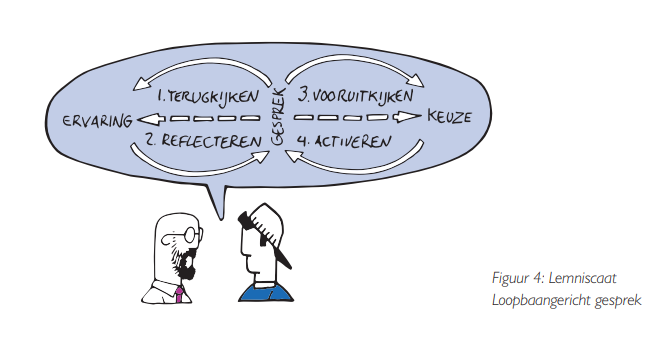 Bij de praktijkvoorbeelden,  op de site van het Expertisepunt LOB,  wordt duidelijk uitleg over het regionale loopbaandossier gegeven.Hoe kun je werken aan het regionale loopbaandossier?Vanaf september t/m mei kan de leerling werken aan het regionale loopbaandossier.Stappen;Uitleg van het regionale loopbaandossier. (waarom, wat, hoe en voor wie) hierbij kan gebruik gemaakt worden van het animatiefilmpje en de verschillende PowerPoints die voor dit doel ontwikkeld zijn.Doornemen van de jaarplanning, wat staat wanneer gepland en wanneer kunnen de leerlingen werken aan het regionale loopbaandossier.Terugblik op de LOB-activiteiten van leerjaar 1 –  3 met onderstaande hulpvragen;Wat heb je gedaan aan LOB-activiteiten in leerjaar 1, 2 en 3?Hoe heb je hieraan gewerkt?Hoe hebt je dit ervaren? Wat heb je hierbij ontdekt over jezelf? Wat neem je mee naar het mbo?De leerling kan de belangrijkste uitkomsten, resultaten en producten verwerken in het regionale loopbaandossier. Dit kan met verschillende digitale (presentatie-)vormen;Foto, film (YouTube, Instagram, TikTok), geluid,  pdf’s (certificaten, diploma’s, feedback etc), tekst, etc. Op de site https://pakjepodium.com/home/  (geschikt voor b,k,g,t) staan hiervoor tips.De leerling kan nog het hele vierde leerjaar werken aan het regionale loopbaandossier, de laatste versie wordt bewaard tijdens het opslaan.Het presenteren, pitchen en/of bespreken van de inhoud van het regionale loopbaandossier kan een goede afsluiting én oefening voor de start op het mbo zijn. Hierbij kan je gebruik maken van de website https://pakjepodium.com/home/  (geschikt voor b,k,g,t).Voer bovenstaande activiteiten volgens planning uit.  Tijdens het werken aan het regionale loopbaandossier kan het ondersteunend zijn om het proces en resultaat te controleren en evalueren met onderstaande hulpvragen.1. Oriëntatie2. Plannen3. Uitvoeren4. Controleren en EvaluerenJaNeeToelichtingHulpvragen om te controleren;Hulpvragen om te controleren;Hulpvragen om te controleren;Hulpvragen om te controleren;Heb je alle vragen in kunnen vullen?Heb je hierbij een goed beeld kunnen geven van wie jij bent, wat je kan en wat je wil?Moet je nog iets bijstellen?Etc (kan aangevuld worden)Hulpvragen om te evalueren;Hulpvragen om te evalueren;Hulpvragen om te evalueren;Hulpvragen om te evalueren;Hoe heb je gewerkt aan het loopbaandossier?Ben je tevreden over het resultaat?Wat ging er niet zo goed ?Etc (kan aangevuld worden)